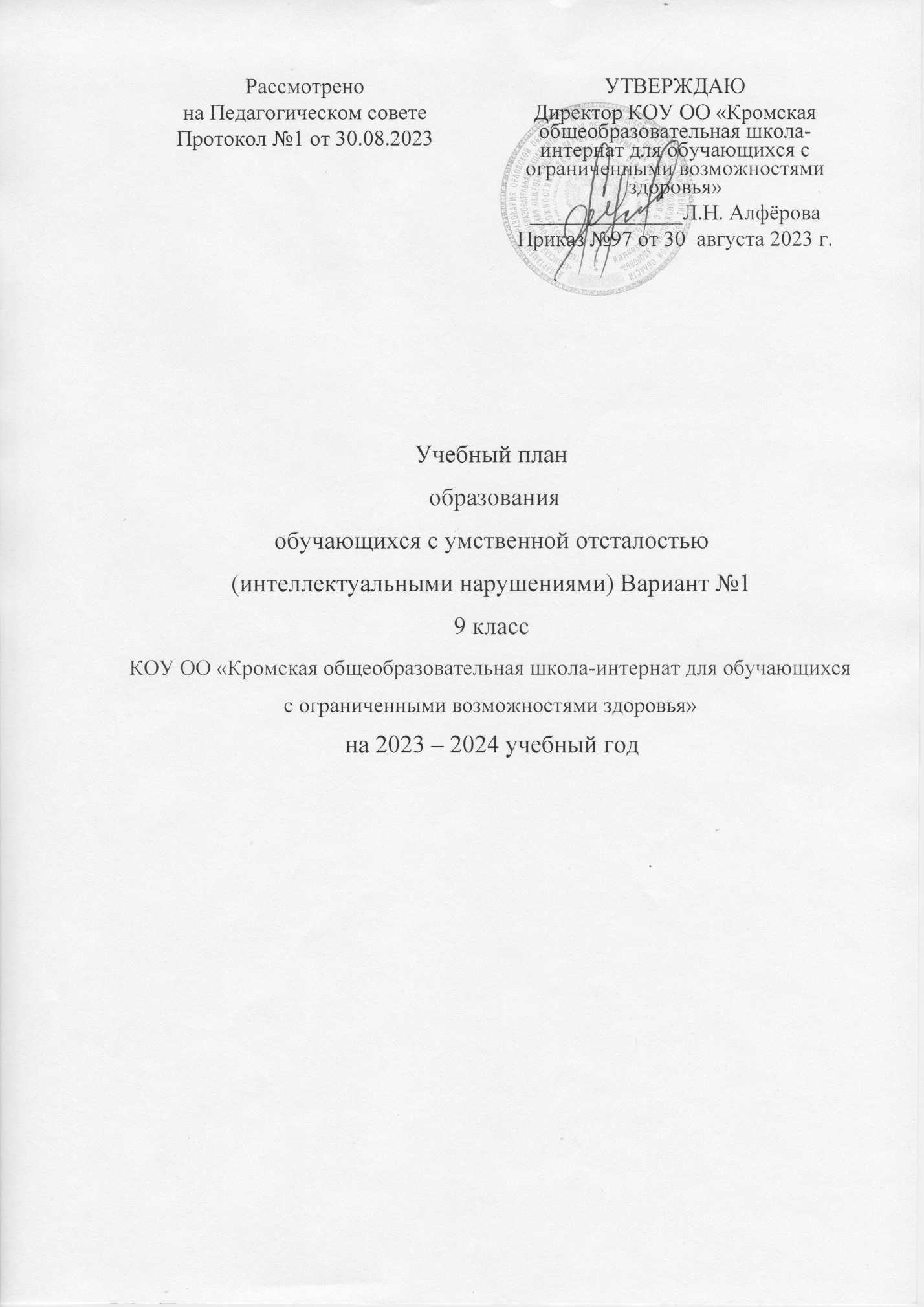 Учебный план  образованияобучающихся с умственной отсталостью (интеллектуальными нарушениями) Вариант №19 классКОУ ОО «Кромская общеобразовательная школа-интернат для обучающихся с ограниченными возможностями здоровья»на 2023 – 2024 учебный годПОЯСНИТЕЛЬНАЯ ЗАПИСКА К УЧЕБНОМУ ПЛАНУна  2023-2024  учебный  годкласс (шестидневная  учебная  неделя)      Учебный  план  разработан  школой в  соответствии  с  действующим  законодательством РФ в  области  общего  образования  и  образования  лиц  с  ограниченными  возможностями  здоровья,  реализует  основные  принципы  и  положения   обучения лиц  с умственной  отсталостью.     Нормативной  основой  для  разработки  учебного  плана являются:- Закон  РФ «Об  образовании в Российской Федерации №273-ФЗ от 29.12.2012 года»,- Типовое  положение  о  специальной (коррекционном) образовательном  учреждении  для  обучающихся  с  ограниченными  возможностями  здоровья,  утвержденное  постановлением  Правительства  РФ от 12.03.1997 г. №288,- инструктивное  письмо  Министерства  образования  РФ «О  специфике  деятельности  специальных (коррекционных)  образовательных  учреждений  I-VIII  вида» от 09.04.1997  года №48.- Санитарные правила СП 2.4.3648-20 «Санитарно-эпидемиологические требования к организациям воспитания и обучения, отдыха и оздоровления детей и молодёжи»;- базисный  учебный  план  специальных (коррекционных) общеобразовательных  учреждений  VIII  вида общего  образования  учащихся  с  умственной отсталостью,  утвержденный  приказом  Министерства  образования  от  10.04.2002 года №29/2065-и - приказ  Министерства образования  и  науки РФ №889 от  30.08.2010 г «О  внесении изменений в  федеральный базисный  учебный  план и  примерные  учебные  планы образовательных  учреждений РФ, реализующих  программы  общего  образования,  утвержденные  приказом  Министерства  образования РФ  от 09.03.2004  года №1312»Об  утверждении  федерального  базисного    учебного плана  и  примерных учебных  планов  для  образовательных  учреждений  РФ реализующих  программы  общего  образования».- Устав  школы.    Учебный  план  для обучающихся  с умственной  отсталостью предусматривает  девятилетний срок  обучения,  как  оптимальный  для  получения ими общего  образования  и  профессионально-трудовой  подготовки,  необходимых  для  их социальной  адаптации  и  реабилитации.     Учебный  план школы определяет структуру  и  содержание  образовательного  процесса  для  детей  с  умственной  отсталостью,  регулирует  обязательную  минимальную  нагрузку и  дополнительную  нагрузку  в  рамках  максимально  допустимого  недельного  количества  часов в каждом  классе.      В 9  классе  продолжается  обучение  по общеобразовательным  предметам и  трудовому  обучению,  имеющее профессиональную  направленность.      «Профессионально-трудовое обучение» (9  класс),  которое  помогает  обучающимся  с умственной отсталостью  (интеллектуальными  нарушениями)  освоить  навыки  ручного труда,  приобрести  первоначальные  профессиональные  умения,  подготовить  обучающихся  к  освоению  доступной  профессии.             Начало  и  продолжительность учебного  года  и  каникул  устанавливаются в соответствии  со  сроками, действующими  для  всех  общеобразовательных  учреждений; на  основании   годового календарного  графика  на  2023-2024  учебный год; на  основании  - Санитарные правила СП 2.4.3648-20 «Санитарно-эпидемиологические требования к организациям воспитания и обучения, отдыха и оздоровления детей и молодёжи»;    - режим  работы – 6 дневная  неделя.    - КОУ ОО «Кромская  общеобразовательная  школа-интернат  для  обучающихся  с  ограниченными  возможностями  здоровья» -  школа  с  круглосуточным  пребыванием  обучающихся  и  воспитанников.   Продолжительность  учебного  дня  с 9.00 до 14.00, с 9.00 до 15.00, с 9.00 до 16.00.Демократические преобразования в обществе и модернизация системы специального образования требуют внедрения в практику работы школы-интерната предметов обучения, которые могли бы обеспечить трудоустройство выпускникам школы-интерната.Факультативные занятия позволяют обеспечить вариативность образования, учесть образовательные потребности обучающихся, местные условия, возможности школы-интерната, более полно реализовать социальный заказ на образовательные услуги. В школе они представлены следующими дисциплинами: ОБЖ, подготовка МОП.Программы направлены на формирование у обучающихся с умственной отсталостью (интеллектуальными нарушениями) прочных навыков хозяйственно-бытового самообслуживания; умений, которые возможно использовать в индивидуально-трудовой деятельности; подготовку к труду на конкретном рабочем месте.Программа разработана на основе типовой программы Министерства образования РФ 1996 года по ОБЖ с учетом специфических трудностей обучаемого контингента умственно отсталых детей.В программе ставится цель воспитания и формирования человека, знающего и умеющего принимать необходимые меры по предотвращению и устранению чрезвычайной ситуации и не являющегося носителем или источником возникновения экстремальных ситуаций.Программой закрепляется понятие «Экстремальные или чрезвычайные ситуации», рассматриваются общие подходы характеристик ЧС природного и техногенного характера, возможные причины возникновения экстремальных ситуаций, меры по их предупреждению.Программа предусматривает формирование основ знаний и умений по сохранению здоровья и защите жизни в условиях, опасных и чрезвычайных ситуаций, по оказанию само- и взаимопомощи в случае проявления опасностей. Она предназначена для привития учащимся сознательного и ответственного отношения к вопросам личной безопасности, умений распознавать и оценивать опасные и вредные факторы среды обитания человека и определять способы защиты от них.Программа факультатива «Подготовка младшего обслуживающего персонала» предусматривает подготовку учащихся к выполнению обязанностей уборщиков служебных и производственных помещений, пищеблоков, мойщиков посуды, дворников, рабочих, учащихся, кто в силу глубины и особенностей структуры своих дефектов не может заниматься производительным трудом, овладеть профессией столяра, слесаря, швеи и подобной по уровню сложности.Введение в учебный план третьего часа физического воспитания считаем нецелесообразным, так как во внеурочной деятельности достаточно времени на работу по направлению физкультурно-спортивной направленности. (Направление в воспитательной деятельности «Охрана здоровья», спортивная секция «Темп», участие в районных соревнованиях, занятие в секции оздоровительного комплекса п. Кромы.)УЧЕБНЫЙ  ПЛАНКОУ  ОО «Кромская общеобразовательная школа-интернат для обучающихся с ограниченными возможностями здоровья» на   2023 – 2024  учебный годРассмотрено на Педагогическом советеПротокол №1 от 30.08.2023УТВЕРЖДАЮДиректор КОУ ОО «Кромская общеобразовательная школа-интернат для обучающихся с ограниченными возможностями здоровья»______________Л.Н. АлфёроваПриказ №97 от 30  августа 2023 г.№п/п                                          КлассПредмет91Чтение и развитие речи32Письмо и развитие речи43Математика44Природоведение 5Биология 26География27История Отечества28Обществознание 19Этика и психология семейной жизни10Изобразительное искусство11Музыка и пение12Физическое  воспитание213Трудовое обучение14Профессионально-трудовое обучение1415Трудовая практика (в днях)2016Развитие устной речи на основе изучения предметов и явлений окружающей действительности17Социально-бытовая  ориентировка218Ритмика 19Обязательные индивидуальные и групповые коррекционные занятияИТОГО: Обязательнаянагрузка учащегося3620Факультативные занятия: - основы  безопасности  жизнедеятельности; - подготовка младшего  обслуживающего  персонала211ВСЕГО:Максимальная нагрузка уч-ся38